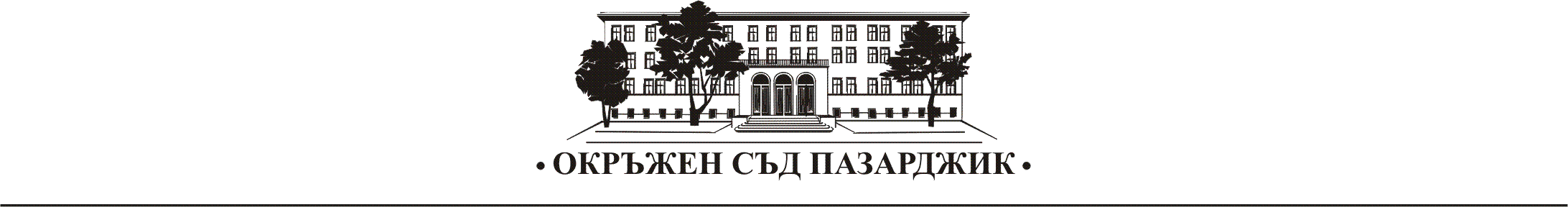     РЕПУБЛИКА БЪЛГАРИЯОКРЪЖЕН СЪД – ПАЗАРДЖИКПРЕДСТОЯЩИ ЗА РАЗГЛЕЖДАНЕ НАКАЗАТЕЛНИ ДЕЛА В ОКРЪЖЕН СЪД - ПАЗАРДЖИК И РАЙОНЕН СЪД – ПАЗАРДЖИК ЗА 08.07.2020 ГОД.		НОХД № 401/2020 год. по описа на Районен съд – Пазарджик – докладчик съдия Стела Михайлова, 08.07.2020 год., 09:00 часа.		Делото е образувано по обвинителен акт на Районна прокуратура – Пазарджик. Срещу А.У. е повдигнато обвинение за това, че за времето между 01.09.2019 г. и 12.09.2019 г. противозаконно е присвоил лек автомобил на стойност 1600 лв., собственост на К.К. от гр.Пазарджик.		НОХД № 449/2020 год. по описа на Районен съд – Пазарджик – докладчик съдия Стела Михайлова, 08.07.2020 год., 09:30 часа.		Делото е образувано по обвинителен акт на Районна прокуратура – Пазарджик. Срещу Р.В. е повдигнато обвинение за това, че на 15.02.2020 г. от къща в гр. Пазарджик е направил опит да отнеме чужди движими вещи на обща стойност 122.56 лв. от Т.К.		НОХД № 769/2019 год.  докладчик съдия Веселин Петричев, 08.07.2020 год., 09:30 часа.		Делото е образувано по обвинителен акт на Окръжна прокуратура – Пазарджик. Срещу 30-годишния Х.С. е повдигнато обвинение за това, че на 24 февруари 2019 год. в гр. Велинград по особено мъчителен начин и с особена жестокост е убил баба си като ѝ е нанесъл множество удари с различни предмети в областта на главата и лицето. 		Подсъдимият е с наложена мярка за неотклонение „Задържане под стража“. Насрочено е съдебно заседание, за което са призовани 3 свидетели и 7 вещи лица.		НОХД № 609/2020 год. по описа на Районен съд – Пазарджик  – докладчик съдия Стела Михайлова, 08.07.2020 год., 10:30 часа.		Делото е образувано по обвинителен акт на Районна прокуратура – Пазарджик. Срещу подсъдимия И.М. е повдигнато обвинение за това, че на 04.05.2018 г. в с.Черногорово е причинил на А.Я. средна телесна повреда.		НОХД № 719/2020 год. по описа на Районен съд – Пазарджик  – докладчик съдия Стела Михайлова, 08.07.2020 год., 11:00 часа.		Делото е образувано по обвинителен акт на Районна прокуратура – Пазарджик. Срещу подсъдимия П.М. е повдигнато обвинение за това, че на 02.03.2020 г. е управлявал лек автомобил с концентрация на алкохол в кръвта си 2.00 промила.		НОХД № 2365/2019 год. по описа на Районен съд – Пазарджик – докладчик съдия Стела Михайлова, 08.07.2020 год., 13:00 часа.		Делото е образувано по обвинителен акт на Районна прокуратура – Пазарджик. Срещу Ц.Б. и Р.Ц. е повдигнато обвинение за това, че на 20.07.2015 г. в с. Лесичово противозаконно са присвоили месни продукти на обща стойност 1445.07 лв. от „ИТАЛПОРК“ ООД.		НОХД № 1589/2018 год. Районен съд – Пазарджик  – докладчик съдия Стела Михайлова, 08.07.2020 год., 14:30 часа.		Делото е образувано по обвинителен акт на Районна прокуратура – Пазарджик. Срещу Р.М. е повдигнато обвинение за това, че умишлено е унищожил посеви от сорго и люцерна, собственост на 2 лица и е причинил значителни вреди на обща стойност 9 626 лв.		Изброените дела предстоят за разглеждане от съдебните състави и към настоящия момент се касае само за обвинения към посочените подсъдими лица. Съгласно чл. 16 НПК обвиняемият се счита за НЕВИНЕН до завършване на наказателното производство с влязла в законна сила присъда,  която установява противното. Маринела ЧавдароваПресслужба на Окръжен съд гр.Пазарджик034/409 509